An alle Eltern, Erziehungsberechtigten und Schülerinnen und Schüler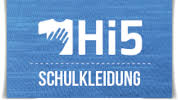 Unsere neue Schulkleidung ist da!Liebe Eltern und Schülerinnen und Schüler, ich freue mich, Ihnen und Euch mitteilen zu dürfen, dass es ab sofort eine neue Kollektion unserer Schulkleidung zu kaufen gibt. Die Kollektion der Firma Hi5, langjähriger und zuverlässiger Partner, enthält jeweils für Mädchen und Jungs T-Shirts, Kapuzenpullover und Polohemden in verschiedenen Farben. Außerdem wird noch ein Rucksackbeutel und eine Tasse angeboten. Die Textilien wurden mit Hilfe der Schülervertretung (SV) ausgewählt.Die Bestellung läuft über einen eigens eingerichteten Schul-Shop der Firma Hi5, der auf unserer Schulhomepage www.gemsburg.info zu finden ist. Der Schulshop ist übersichtlich,  ermöglicht eine Einzelauslieferung nach Hause und bargeldloses Bezahlen.Um möglichst vielen Schülerinnen und Schülern den Kauf von Schulkleidung zu ermöglichen und  so ein Gemeinschaftsgefühl zu erreichen, übernimmt der Elternverein unserer Schule für jede Schülerin/jeden Schüler einmalig die Versandkosten von 5 €. Die Erstattung der Versandkosten (in bar) erfolgt nach Vorlage einer Kaufbestätigung in der Verwaltung der Schule. Für weitere Informationen stehe ich Ihnen gerne zur Verfügung.Mit freundlichen GrüßenO.Thode